Ouvrir la GMAO :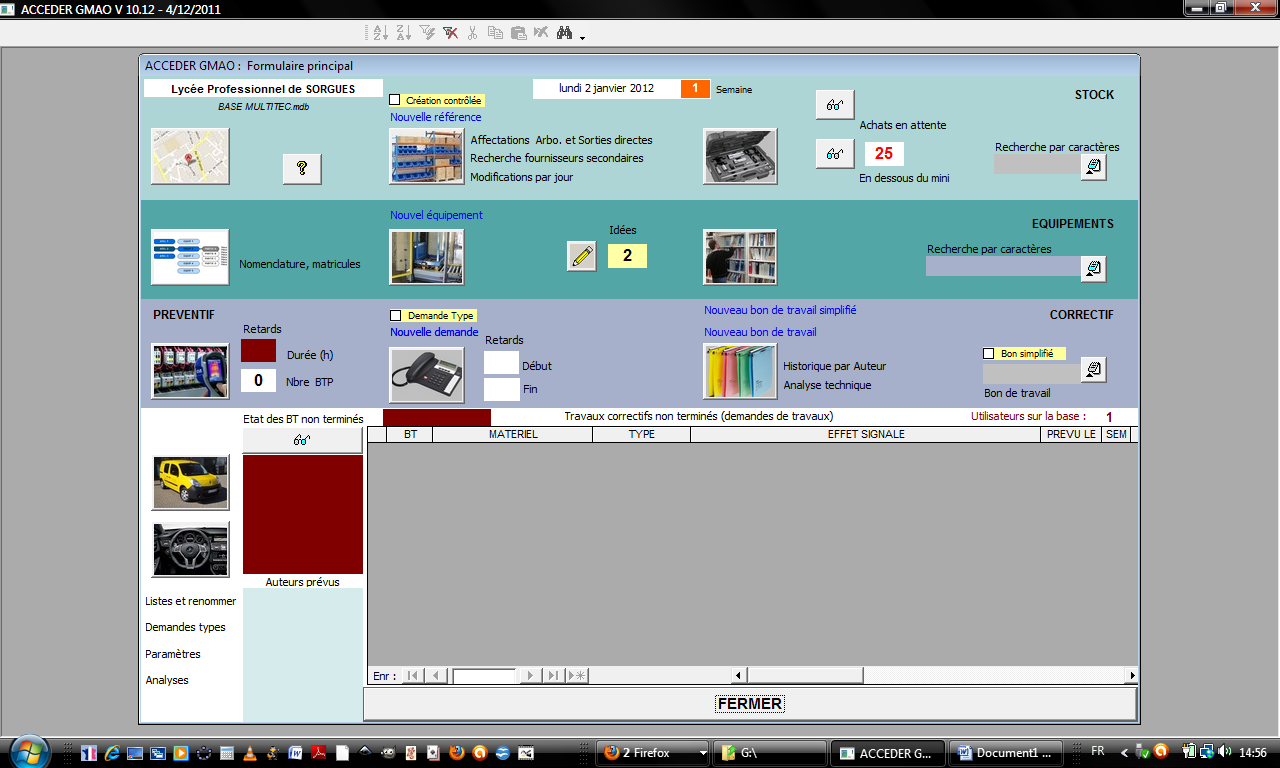 Pour pouvoir utiliser cette fonctionalité il faut :Créer un lieu de stockage, MAGASIN OUTILLAGE,éventuellement des sous catégories d’outillages,Créer la famille OTILLAGE,Créer les fournisseurs d’outillages.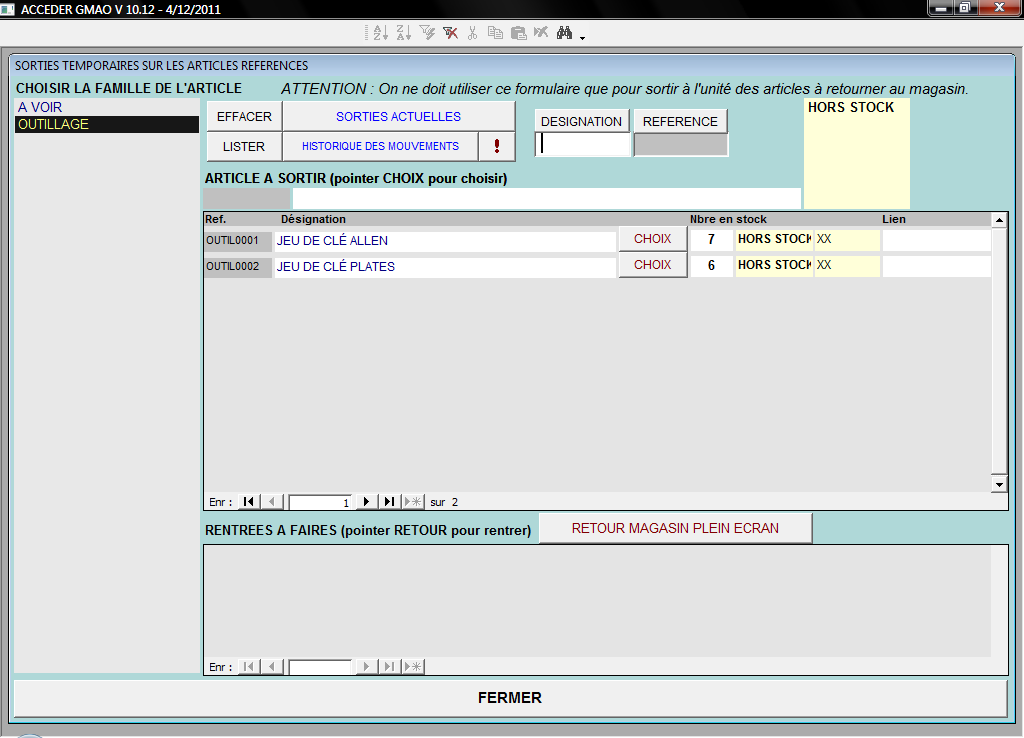 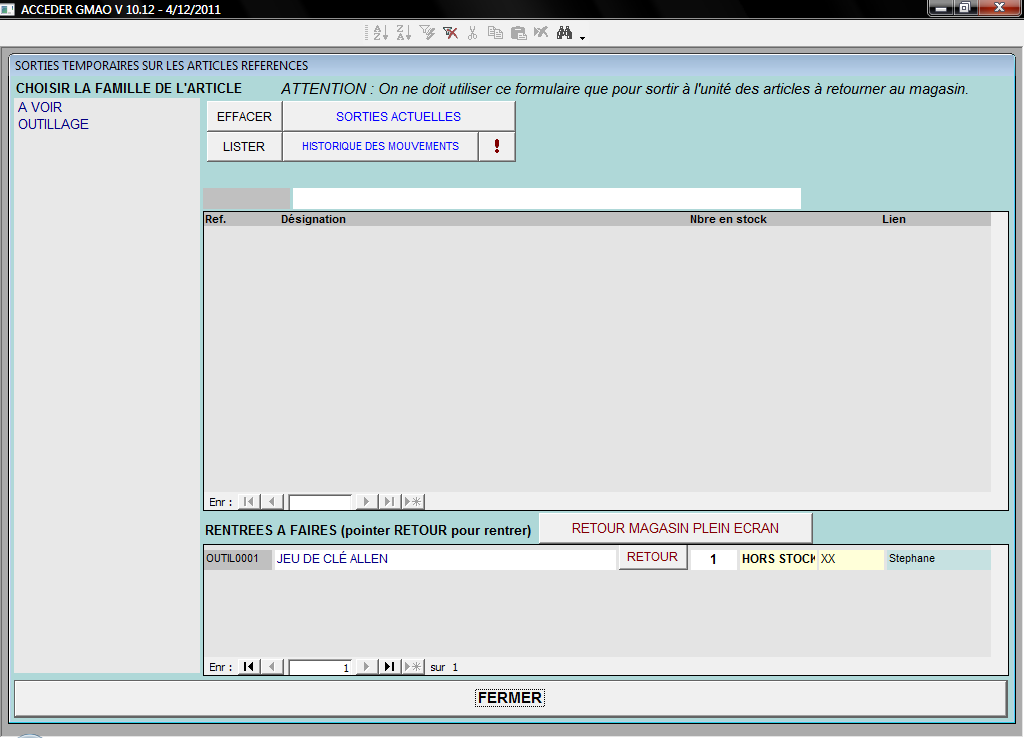 La sortie est faite……. On attend la réintégration !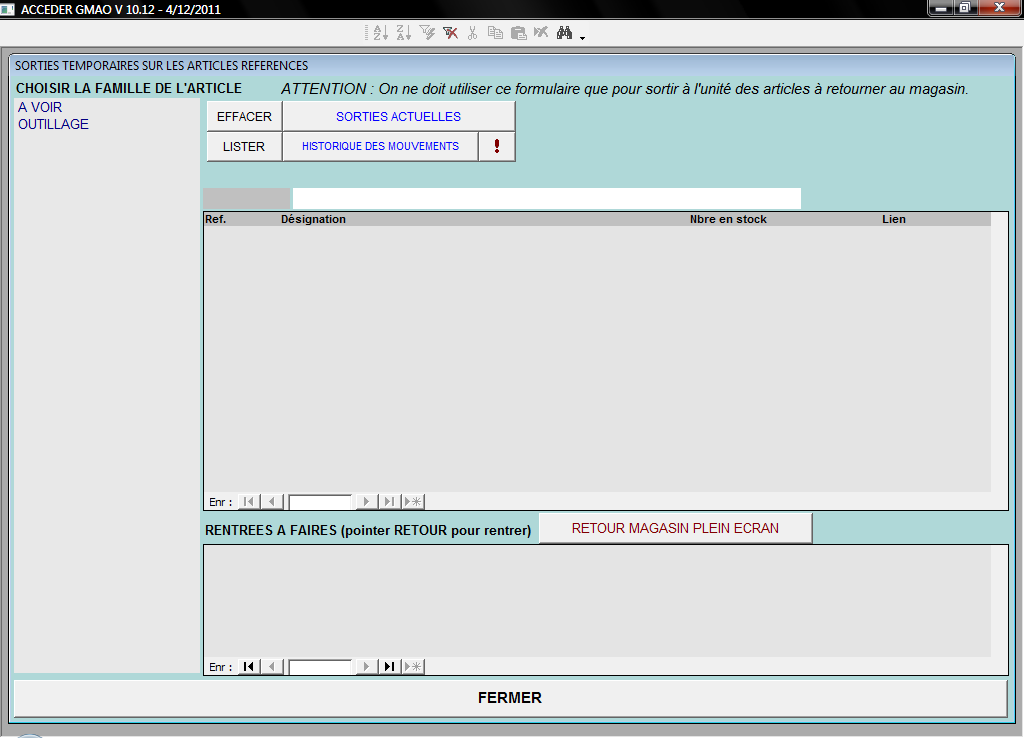 La liste des rentrées est vide. Tout le matériel est au magasin.« FERMER » c’est terminé !